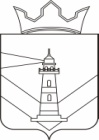 Администрация  Краснослудского сельского  поселенияДобрянского муниципального  районаПермского  краяПОСТАНОВЛЕНИЕд. ЗалеснаяО проведении в 2018 году Отбора юридических лиц (за исключением государственных (муниципальных) учреждений),  индивидуальных предпринимателей, выполняющих сбор, вывоз и утилизацию ТКО, с территории Краснослудского сельского поселения,  на  условиях предоставления субсидии	            В соответствии с решениями Совета Депутатов Краснослудского сельского поселения от 21.04.2017 № 197 «Об утверждении Порядка предоставления субсидий предприятиям из бюджета Краснослудского сельского поселения»,  в целях возмещения части  недополученных доходов  при предъявляемом  тарифе по сбору, вывозу и утилизации ТКО (твердых коммунальных отходов)  с территории Краснослудского сельского поселения, администрация  Краснослудского сельского поселенияПОСТАНОВЛЯЕТ:      1.Провести конкурсный отбор юридических лиц (за исключением государственных (муниципальных) учреждений), индивидуальных предпринимателей, выполняющих сбор, вывоз и утилизацию ТКО, с территории Краснослудского сельского поселения, на условиях предоставления субсидии.      2.Утвердить прилагаемое извещение на проведение отбора юридических лиц (за исключением государственных (муниципальных) учреждений), индивидуальных предпринимателей, выполняющих сбор, вывоз и утилизацию ТКО, с территории Краснослудского сельского поселения.3. Разместить настоящее постановление на официальном сайте администрации Краснослудского сельского поселения http://dobryanka-city.ru/krasnosludskoe.4.Контроль за исполнением постановления оставляю за собой.Глава поселения                                                                                  Е.В. СоснинаИЗВЕЩЕНИЕо проведении Отбора юридических лиц (за исключением государственных (муниципальных) учреждений), индивидуальных предпринимателей, выполняющих сбор, вывоз и утилизацию ТКО, с территории Краснослудского сельского поселения,  на  условиях предоставления субсидии	Администрация Краснослудского сельского поселения объявляет о проведении Отбора юридических лиц (за исключением государственных (муниципальных) учреждений), индивидуальных предпринимателей, выполняющих сбор, вывоз и утилизацию ТКО, с территории Краснослудского сельского поселения,  на  условиях предоставления субсидии.          В соответствии с   «Порядком отбора предоставления субсидий  из бюджета Краснослудского сельского поселения», утвержденный постановлением администрации Краснослудского сельского поселения  от 26.04.2017 г. № 54 в целях возмещения части  недополученных доходов  при предъявляемом  тарифе по сбору, вывозу и утилизации ТКО (твердых коммунальных отходов)  с территории Краснослудского сельского поселения, и постановлением администрации Краснослудского сельского поселения  от       22.11.2017 г. №144 «О проведении отбора юридических лиц (за исключением государственных (муниципальных) учреждений), индивидуальных предпринимателей, выполняющих сбор, вывоз и утилизацию ТКО, с территории Краснослудского сельского поселения,  на  условиях предоставления субсидии» установлены следующие условия Отбора:1.1.Максимальный размер субсидии на 2018 год в сумме 1800 000 (Один миллион восемьсот тысяч) рублей, при условии подтверждения недополученных доходов (понесенных убытков),  в  целях возмещения части  недополученных доходов  при предъявляемом  тарифе по сбору, вывозу и утилизации ТКО (твердых коммунальных отходов)  с территории Краснослудского сельского поселения;1.4. Сроки исполнения с 01.01.2018 года по 31.12.2018 года;1.5.Вывоз ТКО осуществляется специализированной техникой;1.6.Услуга по вывозу ТКО от населения выполняется в соответствии с Порядком утвержденным постановлением администрации Краснослудского сельского поселения  от 26.04.2017 г. № 54 и размещенного на официальном сайте http://dobryanka-city.ru/krasnosludskoe;1.7.Срок  подачи   заявок  на  участие в Отборе  с  27.11. 2017 года по 04.12. 2017 года,  срок  рассмотрения  заявок  с 05.12. 2017 года по 07.12. 2017 года.    Юридические лица и индивидуальные предприниматели, (за исключением государственных и муниципальных учреждений), изъявившие желание участвовать в Отборе, могут ознакомиться с Порядком предоставления субсидии за счет средств бюджета Краснослудского сельского поселения  в целях возмещения части затрат, недополученных доходов  при предъявляемом  тарифе по сбору, вывозу и утилизации ТКО (твердых коммунальных отходов)  с территории Краснослудского сельского поселения на официальном сайте администрации Краснослудского сельского поселения : http://dobryanka-city.ru/krasnosludskoe, в разделе «ЖКХ» или при письменном обращении в администрацию Краснослудского сельского поселения  по адресу: 618719 Пермский край, Добрянский район, п.Залесная,пер.Советский,3. Конкурсная документация для участия в отборе выдается без взимания платы.	Заявки на участие в Отборе представляются непосредственно юридическими лицами или индивидуальными предпринимателями, (за исключением государственных и муниципальных учреждений), либо их представителями по доверенности.                                                                                  Приложение 1 к извещениюпроектСоглашение №____о порядке и условиях предоставления субсидий предприятиямиз бюджета Краснослудского сельского поселенияд.Залесная                                                                                          "______" ______  2017 г. Муниципальное казенное учреждение «Администрация Краснослудского сельского поселения» Добрянского муниципального района   в  лице главы поселения Сосниной Елены Васильевны, действующей на основании Устава Краснослудского сельского поселения Добрянского муниципального района (далее – Администрация), с одной стороны, и _________,  в лице ___________________, действующего на основании Устава (далее – Получатель), с другой стороны, именуемые в дальнейшем «Стороны», заключили настоящее Соглашение о нижеследующем: 1. Предмет Соглашения1.1.Предметом Соглашения является предоставление Получателю субсидии  из  бюджета  Краснослудского сельского поселения Добрянского муниципального района  безвозмездной  и  безвозвратной основе на следующие цели:  возмещение части затрат, недополученных доходов,  при предъявляемом  тарифе по сбору, вывозу и утилизации ТКО (твердых коммунальных отходов)  с территории Краснослудского сельского поселения  в сумме 1800 000,00 (Один миллион восемьсот тысяч)  рублей 00 копеек. 1.2.Предоставляемая субсидия имеет строго целевое назначение, использование средств на иные цели не допускается. 1.3. Тариф по сбору, вывозу и утилизации ТКО (твердых коммунальных отходов) согласованный сторонами Приложение 1 к настоящему соглашению. 2. Обязанности Сторон2.1.Получатель обязан: 2.1.1.использовать  субсидии  по  целевому  назначению  в  соответствии  с  пунктом 1.1. настоящего Соглашения;  2.1.2.немедленно предупреждает Администрацию обо всех не зависящих от него обстоятельствах, которые создают невозможность выполнения принятых на себя по настоящему Соглашению обязательств; 2.1.3.ежемесячно, не позднее 10-го числа месяца, следующего за отчетным, предоставлять Администрации отчет об использовании субсидии, график движения (кругового метода) специализированного транспорта по населенным пунктам Краснослудского сельского поселения, подписанный сторонами.2.1.4.обеспечивает возврат субсидии в администрацию Краснослудского сельского поселения Добрянского муниципального района в соответствии с пунктом 3.6. Порядка предоставления субсидий предприятиям из бюджета Краснослудского сельского поселения Добрянского муниципального района в случае нарушения условий, установленных при предоставлении субсидии; 2.1.5. Сдавать отчетность в  Государственную информационную систему ЖКХ;2.1.6. Иметь открытый специальный счет для осуществления квитирование и банковской дисциплины для предоставления счет-извещений для населения;2.1.7. Иметь договор с банком – партнером на прием наличных средств от населения за услуги ЖКХ.2.1.8. иметь лицензию на осуществление сбора, вывоза и утилизации ТКО (твердых коммунальных отходов), либо договор на осуществление данного виды деятельности с организацией имеющей лицензию;2.1.9. Вести, согласованный сторонами, график движения (кругового метода) специализированного транспорта по населенным пунктам Краснослудского сельского поселения.2.1.10. при заключении настоящего соглашения представить в администрацию расчет стоимости тарифа на вывоз и утилизацию ТКО с учетом индекса дефлятора на 2018 год Приложение 1 к настоящему  соглашению.2.2.Админситрация обязана: 2.2.1.перечислить субсидии ежемесячно в размере 150 000 (Сто пятьдесят тысяч) рублей 00 копеек  на расчетный счет получателя, после предоставления документов в соответствии с п.2.1.3. настоящего соглашения; 2.2.2.осуществлять контроль  за  соблюдением  целей,  условий  и  Порядка предоставления субсидии; 2.2.3.принять решение о возврате субсидии в случае выявления нарушений  условий, установленных Порядком и настоящим Соглашением по итогам проведенных проверок, в том числе и органами муниципального финансового контроля; 2.2.4.обеспечить  взыскание  субсидий  в  судебном  порядке  в  случае  невыполнения Получателем в установленный срок требования о возврате субсидий. 3. Срок действия соглашения3.1.Соглашение вступает в силу с 01 января  2018  года по 31.12.2018 года. 3.2.Соглашение  составлено  в  двух  экземплярах,  имеющих  одинаковую юридическую силу, по одному для каждой из Сторон.                                                  4. Ответственность Сторон 4.1.За неисполнение и (или) ненадлежащее исполнение обязательств по настоящему  Соглашению Стороны несут  ответственность  в  соответствии  с  действующим законодательством Российской Федерации. 4.2. В случае нарушения Получателем субсидий пункта 1.2 настоящего Соглашения  или  установления  факта  нарушения  целей  и  условий  предоставления субсидий, определенных Соглашением, Получатель субсидии обязуется незамедлительно вернуть в полном объеме средства субсидии, используемые не по целевому назначению. 5. Заключительные положенияНе  урегулированные  Сторонами  споры  и  разногласия,  возникающие  при исполнении настоящего Соглашения, рассматриваются в порядке, предусмотренном действующим законодательством Российской Федерации. 6. Юридические адреса и реквизиты Сторон         22.11.2017                                  №144 Наименование, место нахождения, почтовый адрес, номер          контактного телефона Организатора проведения Отбора             Администрация Краснослудского сельского поселения , 618 719, Пермский край, Добрянский район, д.Залесная,  пер.Советский,3 тел. 89012677286Место, дата начала и окончания подачи заявок на участие в Отборе Администрация Краснослудского сельского поселения, 618719, Пермский край, Добрянский район, д.Залесная,  пер.Советский,3 тел. 89012677286 Срок  подачи   заявок  на  участие в Отборе  с 27.12. 2017 года по 04.12.     2017 года Рассмотрение  заявок  на участие в Отборе                        Срок  рассмотрения  заявок  с 05.12.   2017 года по 07.12. 2017 года.Наименование официального сайта, на котором размещено извещениеhttp://dobryanka-city.ru/krasnosludskoe, в разделе «ЖКХ» МКУ «Администрация Краснослудского сельского поселения»Пермский край г.Добрянка д.Залесная, пер.Советский,3ИНН  5914020538      КПП 591401001  Банк получателя: Отделение Пермь г. ПермьБИК 045773001р/счет 40204810400000000362Глава поселения                  Е.В.СоснинаДиректор                 Приложение 1к Соглашению№______От ________2017Приложение 1к Соглашению№______От ________2017Приложение 1к Соглашению№______От ________2017Приложение 1к Соглашению№______От ________2017Утверждаю:Утверждаю:Утверждаю:Согласовано:Согласовано:Согласовано:Согласовано:Директор ________Директор ________Директор ________Глава Краснослудского с/пГлава Краснослудского с/пГлава Краснослудского с/пГлава Краснослудского с/пГлава Краснослудского с/пГлава Краснослудского с/п__________________________________________Соснина Е.В.Соснина Е.В.Соснина Е.В.Соснина Е.В.Соснина Е.В."_______"____________ 2017г."_______"____________ 2017г."_______"____________ 2017г."_______"____________2017г."_______"____________2017г."_______"____________2017г."_______"____________2017г."_______"____________2017г."_______"____________2017г.Расчет тарифа вывоз и утилизацию ТКО методом экономически обоснованных расходов (затрат)    (общий) по Краснослудскому сельскому поселениюРасчет тарифа вывоз и утилизацию ТКО методом экономически обоснованных расходов (затрат)    (общий) по Краснослудскому сельскому поселениюРасчет тарифа вывоз и утилизацию ТКО методом экономически обоснованных расходов (затрат)    (общий) по Краснослудскому сельскому поселениюРасчет тарифа вывоз и утилизацию ТКО методом экономически обоснованных расходов (затрат)    (общий) по Краснослудскому сельскому поселениюРасчет тарифа вывоз и утилизацию ТКО методом экономически обоснованных расходов (затрат)    (общий) по Краснослудскому сельскому поселениюРасчет тарифа вывоз и утилизацию ТКО методом экономически обоснованных расходов (затрат)    (общий) по Краснослудскому сельскому поселениюРасчет тарифа вывоз и утилизацию ТКО методом экономически обоснованных расходов (затрат)    (общий) по Краснослудскому сельскому поселениюРасчет тарифа вывоз и утилизацию ТКО методом экономически обоснованных расходов (затрат)    (общий) по Краснослудскому сельскому поселениюРасчет тарифа вывоз и утилизацию ТКО методом экономически обоснованных расходов (затрат)    (общий) по Краснослудскому сельскому поселениюРасчет тарифа вывоз и утилизацию ТКО методом экономически обоснованных расходов (затрат)    (общий) по Краснослудскому сельскому поселению№Основные показателиЕд.измеренияПлан на 2018г.План на 2018г.Индекс-деф.на 2018г. Индекс-деф.на 2018г. С 01.01.2018С 01.01.20181Вывоз ТБО численность населения ЧелВывоз ТБО объем по населениюКуб./годЗатраты 2Вывоз ТБО от населения автомобилемТыс.руб.3Утилизация ТБОТыс.руб.4Затраты на оплату трудаТыс.руб.5Страховые взносы на обязательное соц., страхованиеТыс.руб.7Итого производственная себестоимостьТыс.руб.8Себестоимость вывоза ТБО в месяц  Руб.Тариф вывоз ТБО и утилизация от населенияРуб. С чел.Тариф вывоз ТБО и утилизация куб.мРуб. Куб